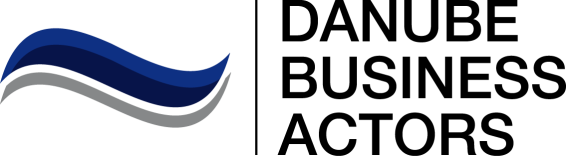 Workshop of Danube Region Business Support ActorsHow can we together increase the value of the EUSDR to businessesAgenda : Thursday 1 September09:00 – 10:00		Coffee & Registration10:00 – 10:45	Welcome and opening panelWerner Almhofer, Deputy Director General, Austrian Foreign MinistryAndrea Mairate, Head of Unit, European Commission DG REGIOOthmar Karas, Member of the European ParliamentJiri Burianek , Secretary General of the Committee of the Regions10:45 – 11:15		Getting to know each other11:15 – 11:45		Coffee11:45 – 12:45		Business Dimension of the Danube Region StrategyBarbara Schwarz, Regional Minister, Region of Lower Austria Dragica Karajic, PA8 Coordinator, Ministry of Entrepreneurship and Crafts for CroatiaChristian Weinberger, Business Coordinator EU Danube Region Strategy12:45 – 14:00		Buffet Lunch14:00 – 15:30		World Café session on Business Support Measures15:30 – 16:00		Networking Coffee16:00 – 17:30		Plotting the ideal picture19:30 – 22:00	Dinner reception in the Kurpark with the major of Baden and musicFriday 2 September09:00 – 09:15		Feed Forward from the First Day09:15 – 09:45		Real Economy in the Macroregional ProgramsAlessandra Pala, Head of the Danube Transnational ProgramLuca Ferrarese, Head of the Central Europe Program09:45 – 10:15		Networking Coffee10:15 – 12:45	Pro Action Café to Highlight Needs and Propose and Shape New Actions 12:15 – 13:30		Buffet lunch13:30 – 15:00		Action Design Sessions15:00 – 16:00	Way Forward for the Business Dimension in the EU Danube Region Strategy	Special Content Harvesters: Christian Mandl, Head of Department, Austrian Economic Chamber František Koločány, Chairman, Slovak Presidency of the EUSDR Zoltan Kisz, President, Danube Chambers Association16:00 – 16:30		Next StepsIrmfried Schwimann, Deputy Director General, European Commission DG GROWMichael Postl, Ambassador, Austrian Foreign Ministry